ที่ มท 0816.4/ว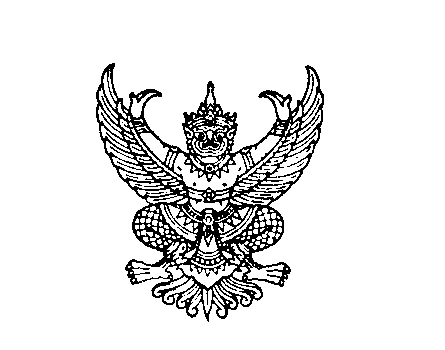 ถึง  สำนักงานส่งเสริมการปกครองท้องถิ่นจังหวัด ทุกจังหวัดตามหนังสือกรมส่งเสริมการปกครองท้องถิ่น ด่วนที่สุด ที่ มท 0816.4/ว 4825 ลงวันที่ 26 พฤศจิกายน 2562 เรื่อง ขอเชิญเข้าร่วมประชุมเชิงปฏิบัติการเสริมสร้างความร่วมมือกับองค์กรปกครอง
ส่วนท้องถิ่นเพื่อผลักดันนโยบายการบูรณาการดำเนินงานเฝ้าระวังป้องกันควบคุมโรคติดต่อในกลุ่มเด็กปฐมวัย โดยกรมควบคุมโรค กระทรวงสาธารณสุข กำหนดจัดการประชุมดังกล่าว ระหว่างวันที่ 12 -13 ธันวาคม 2562 ณ โรงแรมมิราเคิล แกรนด์ คอนเวนชั่น กรุงเทพมหานคร โดยขอความร่วมมือจังหวัด 
มอบหมายผู้แทนสำนักงานส่งเสริมการปกครองท้องถิ่นจังหวัด จำนวน 1 คน และพิจารณาคัดเลือกผู้บริหารหรือเจ้าหน้าที่ในสังกัดเทศบาล หรือองค์การบริหารส่วนตำบล จังหวัดละ 1 คน เข้าร่วมการประชุมดังกล่าว แล้วให้ส่งแบบตอบรับทางออนไลน์ ภายในวันที่ 30 พฤศจิกายน 2562 นั้นกรมส่งเสริมการปกครองท้องถิ่น ได้รับการประสานจากกรมควบคุมโรค กระทรวงสาธารณสุขว่า ได้ขยายเวลาส่งแบบตอบรับเข้าร่วมประชุมดังกล่าว จากวันที่ 30 พฤศจิกายน 2562 
ไปเป็นวันที่ 8 ธันวาคม 2562 จึงขอความร่วมมือจังหวัด แจ้งองค์กรปกครองส่วนท้องถิ่นที่ได้รับการคัดเลือกเข้าร่วมการประชุมดังกล่าวทราบต่อไป กรมส่งเสริมการปกครองท้องถิ่นพฤศจิกายน  ๒๕62			กองส่งเสริมและพัฒนาการจัดการศึกษาท้องถิ่นกลุ่มงานส่งเสริมการจัดการศึกษาปฐมวัยและศูนย์พัฒนาเด็กเล็ก  โทร. ๐ - ๒๒๔๑ – ๙๐21-3 ต่อ 414 โทรสาร ๐ - ๒๒๔๑ – ๙๐21-3 ต่อ 418ผู้ประสานงาน : นายชัยธวัช มหาทำนุโชค โทร. 098-2795645